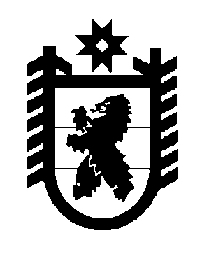 Российская Федерация Республика Карелия    ПРАВИТЕЛЬСТВО РЕСПУБЛИКИ КАРЕЛИЯРАСПОРЯЖЕНИЕот  2 июля 2019 года № 470р-Пг. Петрозаводск В целях реализации мероприятий федерального проекта «Цифровая образовательная среда» национального проекта «Образование», утвержденного  президиумом Совета при Президенте Российской Федерации по стратегическому развитию и национальным проектам (протокол от 24 декабря 2018 года № 16): Утвердить Комплекс мер («дорожную карту») по внедрению целевой модели цифровой образовательной среды в общеобразовательных организациях и профессиональных образовательных организациях на 2020 – 2022 годы (далее – Комплекс мер) согласно приложению 1 к настоящему распоряжению. Утвердить описание создаваемой цифровой образовательной среды в общеобразовательных организациях и профессиональных образовательных организациях согласно приложению 2 к настоящему распоряжению. Определить Министерство образования Республики Карелия уполномоченным органом исполнительной власти Республики Карелия, ответственным за реализацию Комплекса мер на территории Республики Карелия, и региональным координатором, ответственным за внедрение целевой модели цифровой образовательной среды в Республике Карелия.Признать утратившим силу распоряжение Правительства Республики Карелия от 30 октября 2018 года № 675р-П (Собрание законодательства Республики Карелия, 2018, № 10, ст. 2157).
           Глава Республики Карелия                                                              А.О. ПарфенчиковПриложение 1 к распоряжению Правительства Республики Карелия от  2 июля 2019 года № 470р-ПКомплекс мер («дорожная карта») по внедрению целевой модели цифровой образовательной среды в общеобразовательных организациях и профессиональных образовательных организациях на 2020 – 2022 годы*Дата меняется по результатам отбора.________________Приложение 2 к распоряжению Правительства Республики Карелияот 2 июля 2019 года № 470р-ПОписание создаваемой цифровой образовательной среды в общеобразовательных организациях и профессиональных образовательных организацияхОбоснование потребности в реализации мероприятий по внедрению целевой модели цифровой образовательной среды в общеобразовательных организациях и профессиональных образовательных организациях в рамках федерального проекта «Цифровая образовательная среда» национального проекта «Образование»В целях обеспечения глобальной конкурентоспособности российского образования, вхождения Российской Федерации в число 10 ведущих стран мира по качеству общего образования необходимо внедрить на уровнях основного общего и среднего общего образования новые методы обучения и воспитания, образовательные технологии, обеспечивающие освоение обучающимися как базовых, так и сложных навыков и умений, в том числе цифровых, повысить  мотивацию обучающихся к обучению и вовлеченность в образовательный процесс, а также обновить материально-техническую базу для формирования у них современных технологических, гуманитарных и цифровых навыков. Внедрение целевой модели цифровой образовательной среды в общеобразовательных организациях и профессиональных образовательных организациях направлено на достижение цели по обеспечению ускоренного внедрения цифровых технологий в экономику и социальную сферу, определенной Указом Президента Российской Федерации от 7 мая 2018 года № 204 «О национальных целях и стратегических задачах развития Российской Федерации на период до 2024 года», в части решения задач и достижения стратегических целей по направлению «Образование». Внедрение целевой модели цифровой образовательной среды в общеобразовательных и профессиональных образовательных организациях способствует решению создания материально-технических, кадровых, учебно-методических условий для реализации федеральных государственных образовательных стандартов общего и профессионального образования; условий для организации внеурочной деятельности; внедрения на уровнях основного общего, среднего общего, дополнительного и профессионального образования новых методов обучения и воспитания, образовательных технологий, обеспечивающих освоение обучающимися базовых навыков и умений, повышение их мотивации к обучению и вовлеченности в образовательный процесс, а также реализации модели цифровой образовательной среды. Анализ сложившейся системы в управлении образованием (особенно на региональном уровне) характеризуется, прежде всего, наметившимся переходом от управления учреждениями и людьми к управлению информационными потоками. В условиях динамично меняющейся социально-экономической ситуации принятие эффективных решений невозможно без использования своевременной и достоверной информации.Возможность хранения в едином цифровом образовательном пространстве информации о системе образования в регионе позволит значительно повысить эффективность управления образованием и решить социальные проблемы региона. Реализация модели цифровой образовательной среды в Республике Карелия позволит повысить качество образования за счет наиболее полного и целенаправ-ленного использования образовательных информационных интернет-ресурсов.Главная цель информационного обеспечения системы образования – создание условий для количественного и качественного анализа всех аспектов ее функционирования, выявление перспективных тенденций, идей, методик ее модернизации, а также создание современной и безопасной образовательной среды, обеспечивающей высокое качество и доступность образования всех видов и уровней.В рамках реализации мероприятий по внедрению целевой модели цифровой образовательной среды общеобразовательные организации и профессиональные образовательные организации Республики Карелия обновят материально-техническую базу для внедрения целевой модели цифровой образовательной среды. Статистические данные по сети общеобразовательных организаций и профессиональных образовательных организаций, численности и контингенту обучающихся, кадровому составуИнформация о повышении квалификации в области цифровых технологий сотрудников и педагогов общеобразовательных организаций и профессиональных образовательных организаций, участвующих в реализации мероприятий по внедрению целевой модели цифровой образовательной среды в общеобразовательных организациях и профессиональных образовательных организациях Повышение квалификации педагогических работников общеобразовательных организаций и профессиональных образовательных организаций по направлению «Развитие информационно-коммуникационных компетенций» реализуется на базе государственного автономного учреждения дополнительного профессионального образования Республики Карелия «Карельский институт развития образования». В период с января 2017 года по июль 2019 года слушателям были предложены программы дополнительного профессионального образования: Обработка мониторинговых и статистических данных средствами электронных таблиц MS Excel; Формирование информационно-коммуникационных технологий (далее – ИКТ) – компетентности младших школьников при изучении различных учебных предметов в контексте федеральных государственных образовательных стандартов (далее – ФГОС); Компьютерная графика: растровый графический редактор Gimp; Современный урок с использованием ИКТ в контексте ФГОС; Современный урок изобразительного искусства с использованием ИКТ в контексте ФГОС; Современный урок технологии с использованием ИКТ в контексте ФГОС; Использование мультимедиа на уроке как средство реализации требований ФГОС; Реализация модели «перевернутого» обучения с использованием ресурсов сети Интернет в контексте ФГОС; Интерактивная проверка знаний с помощью ресурсов сети Интернет; Новые возможности презентации: от наглядности к взаимодействию в условиях реализации ФГОС; Обобщение и презентация педагогического опыта средствами электронного портфолио; Интерактивные задания как инструмент повышения познавательной активности обучающихся в условиях реализации ФГОС; Технологии дистанционного обучения; Разработка и применение компетентностно ориентированных заданий в условиях реализации ФГОС; Визуализация как способ развития учебно-познавательных и цифровых компетенций обучающихся в контексте ФГОС; Использование интерактивной доски в учебном процессе и другие.В целях реализации перечня мероприятий по внедрению автоматизированной информационной системы «Электронное образование» Республики Карелия были обучены ответственные за введение автоматизированной информационной системы государственных образовательных организаций Республики Карелия и специалисты органов местного самоуправления, осуществляющие деятельность в сфере образования.По состоянию на 1 июля 2019 года 543 сотрудника и педагога общеобразовательных организаций и профессиональных образовательных организаций прошли обучение по дополнительным профессиональным программам.Повышение квалификации в области ИКТ стимулирует изменения в педагогической, методической и организационно-управленческой практике образовательных организаций, вместе с тем требуется обновление программ дополнительной профессиональной подготовки педагогов и сотрудников образовательных организаций в рамках реализации модели цифровой образовательной среды по следующим направлениям: включение педагогических коллективов школ и профессиональных образовательных организаций в инновационную деятельность;эффективное использование цифровых образовательных ресурсов в методической работе;использование ИКТ в области организации взаимодействия между участниками образовательного процесса;использование ИКТ для горизонтального информирования в коллективе, для работы с родителями, обучающимися, для информирования социума об образовательной организации;подготовка и проведение вебинаров, видеолекций, мастер-классов, открытых мероприятий, публикаций своего опыта в различных интернет-изданиях.Для эффективного функционирования и развития информационной образовательной среды Республики Карелия, углубления интеграции коммуникативных процессов в образовательном пространстве республики, необходимы комплексные инновационные решения в сфере создания и применения электронных информационных и образовательных ресурсов.Информация о цифровой трансформации региональной системы образования, в том числе ожидаемые результаты реализации мероприятий по внедрению целевой модели цифровой образовательной среды в общеобразовательных организациях и профессиональных образовательных организацияхВ реализации мероприятий по внедрению целевой модели цифровой образовательной среды в общеобразовательных организациях и профессиональных образовательных организациях в Республике Карелия в 2019 году принимает участие 7 образовательных организаций, в том числе 5 общеобразовательных организаций и 2 профессиональные образовательные организации. На этапе с 2020 по 2022 годы примут участие 153 общеобразовательные организации, а также 9 профессиональных образовательных организаций с общим охватом 69 114 обучающихся и 6 141 сотрудника.Целевая модель цифровой образовательной среды в значительной степени повлияет в Республике Карелия на развитие кадровых, управленческих и материально-технических ресурсов образовательных организаций.Модель цифровой образовательной среды реализуется по следующим основным направлениям:создание структур и механизмов управления процессом информатизации системы образования на всех уровнях и нормативное обеспечение процесса информатизации. Главная цель этого направления – обеспечение четко спланированных, согласованных действий всех составляющих системы образования для решения текущих и перспективных задач по созданию современной и безопасной цифровой образовательной среды;материально-техническое и финансовое обеспечение процесса информатизации. Главная цель материально-технического и финансового обеспечения – полное и своевременное ресурсное наполнение процесса информатизации;кадровое обеспечение процесса информатизации. Главная цель кадрового обеспечения процесса информатизации – формирование информационной культуры работников системы образования, подготовка достаточного количества специалистов для организации образовательного процесса и управления им с использованием информационных технологий;учебно-методическое обеспечение процесса информатизации. Главной целью учебно-методического обеспечения процесса информатизации является полное обеспечение учащихся, педагогических кадров и руководителей необходимыми цифровыми образовательными ресурсами;модернизация региональной методической службы. Главная цель – достижение нового качества деятельности методических служб на всех уровнях – от образовательной организации до регионального оператора;построение единого информационного пространства системы образования. Главная цель построения единого информационного пространства системы образования – обеспечение для всех участников образовательного процесса равных возможностей:в доступе к образовательной информации с возможностью формирования индивидуального портфолио обучающихся; в получении образовательных услуг;в подготовке кадров для работы в системе, их переподготовке и повышении квалификации для всех категорий граждан, реализуемых различными организациями и образовательными платформами, в том числе  по принципу «одного окна»; использование информационных технологий в дополнительных формах обучения, развитие дистанционного обучения. Главная цель использования информационных технологий в дополнительных формах обучения – повышение качества предоставляемых образовательных услуг, а также обеспечение равных возможностей в получении образовательных услуг всем участникам образовательного процесса;модернизация системы оценки качества образования. Главная цель – открытый доступ к информации, позволяющий обеспечить уровень прозрачности образовательного процесса образовательного процесса для обучающихся, родителей, общественности;информационное обеспечение управленческой деятельности. Главная цель информационного обеспечения управленческой деятельности – создание условий для количественного и качественного анализа всех аспектов функционирования системы	образования, выявление перспективных тенденций, идей, методик ее модернизации.В результате реализации модели цифровой образовательной среды в системе образования Республики Карелия будут решены задачи и достигнуты следующие эффекты:повышение уровня образовательной информации, ее качества, прозрачности и доступности для всех заинтересованных сторон;улучшение социальной ориентации учащихся и достижение социального равенства в получении образования;увеличение количества инновационно активных образовательных организаций и сетевых образовательных структур;внедрение новых практик управления в системе образования; модернизация технологической и социальной инфраструктуры образования;реструктуризация системы подготовки и методической поддержки специалистов всех уровней;снижение ресурсоемкости конечного результата деятельности в сфере образования;оснащение учебных заведений Республики Карелия комплектами вычислительной техники;внедрение в образовательный процесс модели цифровой образовательной среды;создание и сопровождение платформы-навигатора и набора сервисов непрерывного образования;обновление и информационное наполнение открытых, общедоступных информационных ресурсов.V. Опыт Республики Карелия в реализации федеральных и международных проектов (мероприятий) в области образования за 2017 – 2019 годыПриложение 1 к описанию создаваемой  цифровой образовательной среды в общеобразовательных организациях и профессиональных образовательных организацияхТаблица индикаторов*Только по отношению к пунктам 3 и 4 таблицы индикаторов.Приложение 2 к описанию создаваемой  цифровой образовательной среды в общеобразовательных организациях и профессиональных образовательных организацияхПредварительная калькуляция операционных расходов(из расчета на 1 образовательную организацию)Приложение 3 к описанию создаваемой  цифровой образовательной среды в общеобразовательных организациях и профессиональных образовательных организацияхПеречень общеобразовательных организаций и профессиональных образовательных организаций Республики Карелия для внедрения целевой модели цифровой образовательной среды в 2020 – 2022 годы________________№ п/пНаименование мероприятияОтветственныйРезультат Срок123451.Утверждено должностное лицо в составе региональ-ного ведомственного проект-ного офиса, ответственное за внедрение целевой модели цифровой образовательной средыМинистерство образования Республики Карелияраспорядительный акт Министерства образования Республики Карелия25 августа 2019 года*2.Утвержден план внедрения целевой модели цифровой образовательной среды в Республике КарелияМинистерство образования Республики Карелияраспорядительный акт Министерства образования Республики Карелия1 октября 2019 года*, далее –ежегодно3.Утвержден перечень образо-вательных организаций,                  в которых будет внедрена целевая модель цифровой образовательной средыМинистерство образования Республики Карелияраспорядительный акт Министерства образования Республики Карелия1 октября 2019 года*4.Определен перечень оборудования для внедрения целевой модели цифровой образовательной среды согласно примерному переч-ню оборудования, утверж-денному Министерством просвещения Российской ФедерацииМинистерство образования Республики Карелияраспорядительный акт Министерства образования Республики Карелия30 ноября 2019 года*123455.Заключено дополнительное соглашение по реализации регионального проекта «Цифровая образовательная среда» на территории Республики Карелия в подсистеме управления национальными проектами государственной интегри-рованной информационной системы управления общественными финансами «Электронный бюджет»Министерство образования Республики Карелиядополнительное Соглашение5 февраля 2020 года*, далее –по необхо-димости6.Заключено финансовое соглашение в подсистеме управления национальными проектами государственной интегрированной информационной системы управления общественными финансами «Электронный бюджет»Министерство образования Республики Карелияфинансовое соглашение15 февраля 2020 года*, далее –по необхо-димости7.Объявлены закупки товаров, работ, услуг по внедрению целевой модели цифровой образовательной среды в общеобразовательных орга-низациях и профессиональ-ных образовательных организациях в Республике КарелияМинистерство образования Республики Карелияизвещения о проведении закупок25 февраля 2020 года*, далее –ежегодно8.Повышение квалификации управленческих команд, сотрудников и педагогов общеобразовательных орга-низаций и профессиональных образовательных организа-ций Республики Карелия по внедрению целевой модели цифровой образовательной среды в общеобразователь-ных организациях и профес-сиональных образовательных организациях в Республике КарелияМинистерство образования Республики Карелия, проектный офис нацио-нального проекта «Образова-ние»(по согласо-ванию)свидетельство о повышении квалификации, отчет по программам переподготовки кадровсогласно отдельному графику проектного офиса националь-ного проекта «Образо-вание»123459.Проведен мониторинг соответствия приобретенного оборудования для внедрения целевой модели цифровой образовательной среды в общеобразовательных орга-низациях и профессиональ-ных образовательных организациях в Республике Карелия целям и задачам мероприятий по внедрению целевой модели цифровой образовательной среды в общеобразовательных орга-низациях и профессиональ-ных образовательных организацияхМинистерство образования Республики Карелия, проектный офис нацио-нального проекта «Образо-вание»(по согласо-ванию)отчет по форме, утвержденной ведомственным проектным офисом национального проекта «Образование»30 ноября 2020 года*, далее –ежегодноОрганизацииКоличествоЧисленность обучающихся, человекКадровый состав, человекОбщеобразовательные органи-зации20770 3126463Профессиональные образова-тельные организации1311 3061746№п/пНаименование проекта/мероприятияСтатус проекта/меро-приятия (общерос-сийский, межрегио-нальный)Количество участников, в том числе из других регионовОбъемфинансирования и источник финансированияпроекта/мероприятияОсновные результатыПрактическое применение результатов12345671.Распространение на всей территории Российской Федерации современных моделей успешной социализа-ции детейобщерос-сийскийреализация мероприятия во всех 18 муници-пальных образованиях в Республике Карелиясубсидия из федерального бюджета в размере 25 370,0 тыс. рублей, софинансирова-ние за счет средств бюджета Республики Карелия – 10 561,0 тыс. рублейв сети образовательных органи-заций в Республике Карелия функционирует 9 центров психолого-педагогической, медицинской и социальной помощи детям и 14 психолого-медико-педагогических комиссий. Ежегодно 2800 педагогов повышают профессиональную компетенцию по психолого-педагогическому сопровож-дению детейсоздана система психолого-педагогического сопровождения обучающихся независимо от места проживания, социального и имущественного статуса ребенка;созданы условия для реализации с 1 сентября 2016 года федеральных государственных образовательных стандартов для обучающихся с ограниченными возможностями здоровья, для обучающихся с интеллектуальной недостаточ-ностью (умственной отсталостью) 2.Распространение моделей развития системы психолого-педагогического и медико-социального сопровождения обучающихся иобщерос-сийскийреализация мероприятия во всех 18 муници-пальных образова-ниях в субсидия из федерального бюджета в размере 3053,0 тыс. рублей, софинансирова-ние за счет организована система повыше-ния квалификации педагогов и специалистов образовательных организаций в Республике Карелия (на базе стажировоч-ной площадки разработаны и реализуются 4 учебные разработана и внедрена Модель системы психолого-педагогиче-ского и медико-социального сопровождения детей в образова-тельном пространстве Республики Карелия1234567распространение организационно-право-вых моделей межве-домственного взаимо-действия образователь-ных организаций с органами государст-венной и муниципаль-ной власти, обществен-ными организациями и другими институтами гражданского общества по профилактике социального сиротства, в том числе вторичного (подготовка кандида-ов в замещающие роди-тели, сопровождение замещающих семей)Республике Карелиясредств бюджета Республики Карелия – 1 073,0 тыс. рублейпрограммы, 8 учебных модулей; проводится индивидуальная стажировка и консультирование педагогов и специалистов образовательных организаций как на базе стажировочной площадки, так и обучение на рабочем месте)3.Распространение на всей территории Российской Федерации моделей формирования культуры здорового и безопасного образа жизни обучающихсяобщерос-сийскийреализация мероприятия во всех 18 муници-пальных образова-ниях в Республике Карелиясубсидия из федерального бюджета в размере 1400,00 тыс. рублей, софинансирова-ние за счет средств бюджета Республики Карелия – 550,00 тыс. рублейдоля обучающихся общеобразо-вательных организаций, охва-ченных мониторингом здоровья, в общей численности обучаю-щихся общеобразовательных организаций – 74%; количество образовательных организаций, оснащенных современным технологическим здоровьесберегающим оборудо-ванием (автоматизированная система скринирующего мони-торинга), – 5;количество специалистов системы образования, прошед-ших повышение квалификации на базе стажировочной площадки, – 250 человек;количество программ по вопро-сам реализации моделей форми-рования культуры здорового и безопасного образа жизни обучающихся, по которым проводится повышение квали-фикации на базе стажировочной площадки, – 4разработаны обучающие программы дополнительного профессионального образования педагогических и управленческих работников общего образования и подготовки тьюторов по сопровождению мероприятий, направленных на формирование культуры здорового и безопасного образа жизни обучающихся. Ежегодно проводится республи-канский конкурс «Образование для здоровья, здоровье для образования»4.Реализация мероприятий по  созданию условий, обеспечивающих доступность допол-нительных общеобра-зовательных программ естественно-научной и технической направленности для обучающихсяобщерос-сийскийреализация мероприятия в г. Петроза-водскесубсидия из федерального бюджета в размере 57 122,2 тыс. рублей, софинансирова-ние за счет средств бюджета Республики Карелия – 24 480,94 тыс. рублейза первый год участия в проекте детского технопарка Кванториума «Сампо» прошли обучение 800 детей по 7 направлениям; обучающимися разработано более 20 проектов. 93% педаго-гического состава прошли обучение у федерального оператора;увеличился охват детей в возрасте от 5 до 18 лет по Республике Карелия, вовлеченных в техническое творчество, до 5,8% (плановый показатель 2017 года – 4,8%)разработаны дополнительные общеобразовательные программы естественно-научной и техниче-ской направленностей, ориентиро-ванные  на обучение по проект-ному формату;со своими проектами дети участвуют в конкурсах и меро-приятиях различного уровня и становятся призерами и  победите-лями как регионального, так и межрегионального и федераль-ного масштаба;подписаны партнерские соглаше-ния о сотрудничестве  с промыш-ленными предприятиями, научны-ми и иными организациями в Республике Карелия5.Повышение качества образования в школах с низкими результатами обучения и в школах, функционирующих в неблагоприятных социальных условиях, путем реализации региональных проектов и распространение их результатовобщерос-сийскийреализация мероприятия во всех 18 муници-пальных образова-ниях в Республике Карелиясубсидия из федерального бюджета соста-вила в 2017 году 638,1 тыс. рублей, софинансирова-ние за счет средств бюджета Республики Карелия 273,6 тыс. рублей, в  2018 году – 1044,9 тыс. рублей и 66,7 тыс. рублей соответственнореализация мероприятий по повышению качества образова-ния в школах с низкими результатами обучения и в школах, функционирующих в неблагоприятных социальных условиях, путем реализации региональных проектов и распространения их результа-тов в субъектах Российской Федерацииувеличилось количество школ, улучшивших свои результаты. Во всех муниципальных образованиях в Республике Карелия разработаны и реализуются мероприятия по повышению качества образования в общеобразовательных организа-циях, показавших низкие образо-вательные результаты по итогам учебного года, и в общеобразова-тельных организациях, функцио-нирующих в неблагоприятных социальных условиях, в общем количестве муниципальных систем общего образования6.Создание в субъекте Российской Федерациибазовой профессио-нальной образователь-ной организации, обеспечивающей под-держку функциониро-вания региональной системы инклюзивного среднего профессио-нального образования инвалидов и лиц с ограниченными возможностями здоровья в субъекте Российской Федерацииобщерос-сийскийреализация мероприятия в профес-сиональных образоват-ельных орга-низациях, располо-женных на территории Республики Карелиясубсидия из федерального бюджета в размере  8153,6 тыс. рублей, софинансирова-ние за счет средств бюджета Республики Карелия – 520,5 тыс. рублейв Республике Карелия создана базовая профессиональная образовательная организация, обеспечивающая поддержку региональной системы инклю-зивного профессионального образования инвалидовдоля инвалидов, принятых наобучение по программам среднего профессионального образования (по отношению к предыдущему году), – 105% (2019 год).Доля студентов из числаинвалидов, обучавшихся попрограммам среднего профессио-нального образования, выбывших по причине академической неуспеваемости, – 7% (2019 год)7.Внедрение целевой модели цифровой образовательной среды в общеобразователь-ных организациях и профессиональных образовательных организациях в рамках федерального проекта «Цифровая образова-тельная среда» нацио-нального проекта «Образование»общерос-сийскийв 2019 году реализация мероприятия в 5 обще-образова-тельных организа-циях и 2 профессио-нальных образова-тельных организа-циях, располо-женных на территории Республики Карелиясубсидия из феде-рального бюджета в размере 14 455,0 тыс. рублей, софинансирова-ние за счет средств бюджета Республики Карелия – 2934,6 тыс. рублейв рамках проекта за счет бюджетных ассигнований приобретаются средства вычислительной техники, программного обеспечения и презентационного оборудова-ния, позволяющего обеспечить доступ обучающихся, сотруд-ников и педагогических работ-ников образовательных органи-заций, в которых планируется внедрение целевой модели цифровой образовательной среды в 2019 году, к цифровой образовательной инфраструк-туре и контенту, а также автоматизировать и повысить эффективность организа-ционно-управленческих процессов в образовательных организациях с 2019 года в 7 образовательных организациях обновится материально-техническая база для внедрения целевой модели цифровой образовательной среды в общеобразовательных организациях и профессиональных образовательных организациях № п/пНаименование индикатора/показателяМинимальное значение в год, начиная с 2020 годаЗначение Республики Карелия (далее — ежегодно, не менее установленного минимального значения)*1.Число общеобразовательных организаций, в которых внедрена целевая модель цифровой образовательной среды (единиц)-512.Число профессиональных образователь-ных организаций, в которых внедрена целевая модель цифровой образовательной среды (единиц)-33.Доля сотрудников и педагогов общеобра-зовательных организаций и профессио-нальных образовательных организаций,             в которых внедряется целевая модель цифровой образовательной среды, прошедших повышение квалификации               по внедрению целевой модели цифровой образовательной среды (процентов)1001004.Снижение доли расходов на выполнение организационно-управленческих процес-сов в общеобразовательных организациях и профессиональных образовательных организациях (процентов)22№ п/пСтатья расходовРасчет суммы на 2020 год, далее с ежегодной индексацией (тыс. руб.)1.Обновление и техническое обслуживание (ремонт) средств (программного обеспе-чения и оборудования), приобретенных в рамках предоставленной субсидии400,002.Дополнительное профессиональное образование сотрудников и педагогов указанных организаций по вопросам внедрения и функционирования целевой модели цифровой образовательной среды76,00 Итого476,00Всего476,00№ п/пНаимено-вание муници-пального образованияНаимено-вание населен-ного пунктаНаименование образовательной организации (по уставу)Наименование образовательной организации (по уставу)Юридический адрес образовательной организацииЮридический адрес образовательной организацииУчастие организации в мероприятии по обнов-лению материально-технической базы для формирова-ния у обучаю-щихся современных технологи-ческих и гуманитар-ных навыков в 2019 – 2022 годах (да/нет)Участие организации в мероприятии по обнов-лению материально-технической базы для формирова-ния у обучаю-щихся современных технологи-ческих и гуманитар-ных навыков в 2019 – 2022 годах (да/нет)Числен-ность обучаю-щихся, чел.Скорость подклю-чения к сети «Интер-нет», мб/сНаличие подклю-чения к сети «Интер-нет» в учебных аудито-риях (да/нет)Количество единиц вычислительной техники (компьютер, ноутбук), используемойКоличество единиц вычислительной техники (компьютер, ноутбук), используемойСоот-ношение единиц вычисли-тельной техники, исполь-зуемой в учебном процессе, и чис-ленности обучаю-щихся№ п/пНаимено-вание муници-пального образованияНаимено-вание населен-ного пунктаНаименование образовательной организации (по уставу)Наименование образовательной организации (по уставу)Юридический адрес образовательной организацииЮридический адрес образовательной организацииУчастие организации в мероприятии по обнов-лению материально-технической базы для формирова-ния у обучаю-щихся современных технологи-ческих и гуманитар-ных навыков в 2019 – 2022 годах (да/нет)Участие организации в мероприятии по обнов-лению материально-технической базы для формирова-ния у обучаю-щихся современных технологи-ческих и гуманитар-ных навыков в 2019 – 2022 годах (да/нет)Числен-ность обучаю-щихся, чел.Скорость подклю-чения к сети «Интер-нет», мб/сНаличие подклю-чения к сети «Интер-нет» в учебных аудито-риях (да/нет)в учеб-ном процессе, шт.в адми-нистра-тивно-управ-ленче-ском процессе, шт.Соот-ношение единиц вычисли-тельной техники, исполь-зуемой в учебном процессе, и чис-ленности обучаю-щихся123445566789101112Сегежский муниципаль-ный районг. Сегежамуниципальное казенное общеобразо-вательное учреждение Средняя общеобразо-вательная школа № 5 г. Сегежимуниципальное казенное общеобразо-вательное учреждение Средняя общеобразо-вательная школа № 5 г. СегежиРеспублика Карелия, г. Сегежа, проезд Бумажников, д. 7Республика Карелия, г. Сегежа, проезд Бумажников, д. 7нетнет7762 – 30 мб/сда32130,041123344556789101112Суоярвский муниципаль-ный районг. Суоярвиг. Суоярвимуниципальное образовательное учреждение«Суоярвская средняя общеобразовательная школа»муниципальное образовательное учреждение«Суоярвская средняя общеобразовательная школа»Республика Карелия, г. Суоярви, ул.  Победы, д. 40Республика Карелия, г. Суоярви, ул.  Победы, д. 40да952100 мб/сда50190,052Медвежье-горский муниципаль-ный районг. Мед-вежьегорскг. Мед-вежьегорскмуниципальное казенное общеобразо-вательное учреждение «Медвежьегорская средняя общеобразова-тельная школа имени Александра Фанягина»муниципальное казенное общеобразо-вательное учреждение «Медвежьегорская средняя общеобразова-тельная школа имени Александра Фанягина»Республика Карелия, г. Медвежьегорск,ул. Советская, д. 15Республика Карелия, г. Медвежьегорск,ул. Советская, д. 15нет53012 мб/сда2990,055Петрозавод-ский городской округг. Петроза-водскг. Петроза-водскгосударственное авто-номное профессио-нальное образователь-ное учреждение Республики Карелия «Колледж технологии и предприниматель-ства»государственное авто-номное профессио-нальное образователь-ное учреждение Республики Карелия «Колледж технологии и предприниматель-ства»Республики Карелия, г. Петрозаводск, пр. А. Невского, д. 64Республики Карелия, г. Петрозаводск, пр. А. Невского, д. 64нет77616 мб/сда45250,057Прионежский муниципаль-ный районпос. Шуяпос. Шуямуниципальное общеобразовательное учреждение Шуйская средняя общеобразо-вательная школа № 1муниципальное общеобразовательное учреждение Шуйская средняя общеобразо-вательная школа № 1Республика Карелия, Прионежский район, пос. Шуя, ул. Дорожная, д. 1Республика Карелия, Прионежский район, пос. Шуя, ул. Дорожная, д. 1нет3508 – 10 мб/сда21130,060Петрозавод-ский городской округг. Петроза-водскг. Петроза-водскгосударственное автономное профес-сиональное образова-тельное учреждение Республики Карелия «Петрозаводский базовый медицинский колледж»государственное автономное профес-сиональное образова-тельное учреждение Республики Карелия «Петрозаводский базовый медицинский колледж»Республика Карелия, г. Петрозаводск, ул. Советская, д. 15Республика Карелия, г. Петрозаводск, ул. Советская, д. 15да107624 мб/сда65360,060123344556789101112Сегежский муниципаль-ный районг. Сегежаг. Сегежамуниципальное казенное общеобразо-вательное учреждение Средняя общеобразо-вательная школа № 7 г. Сегежимуниципальное казенное общеобразо-вательное учреждение Средняя общеобразо-вательная школа № 7 г. СегежиРеспублика Карелия, г. Сегежа, ул. Строителей, д. 27 Республика Карелия, г. Сегежа, ул. Строителей, д. 27 да60730 мб/сда3780,060Петрозавод-ский городской округг. Петроза-водскг. Петроза-водскмуниципальное бюджетное общеобра-зовательное учрежде-ние Петрозаводского городского округа «Лицей № 13»муниципальное бюджетное общеобра-зовательное учрежде-ние Петрозаводского городского округа «Лицей № 13»Республика Карелия, г. Петрозаводск, ул. Сортавальская, д. 7бРеспублика Карелия, г. Петрозаводск, ул. Сортавальская, д. 7бнет974более 5 мб/сда59220,060Сегежский муниципаль-ный районг. Сегежаг. Сегежамуниципальное казенное общеобразо-вательное учреждение Средняя общеобразо-вательная школа №  4 г. Сегежамуниципальное казенное общеобразо-вательное учреждение Средняя общеобразо-вательная школа №  4 г. СегежаРеспублика Карелия, г. Сегежа, ул. Советская, д. 2аРеспублика Карелия, г. Сегежа, ул. Советская, д. 2анет77310 мб/сда50120,064Лахденпох-ский муниципаль-ный районг. Лахден-похьяг. Лахден-похьямуниципальное казенное общеобразо-вательное учреждение «Лахденпохская средняя общеобразова-тельная школа»муниципальное казенное общеобразо-вательное учреждение «Лахденпохская средняя общеобразова-тельная школа»Республика Карелия,г. Лахденпохья, ул. Садовая, д. 22Республика Карелия,г. Лахденпохья, ул. Садовая, д. 22да8354 мб/сда5750,068Петрозавод-ский городской округг. Петроза-водскг. Петроза-водскгосударственное бюджетное профессио-нальное образователь-ное учреждение Республики Карелия «Карельский колледж культуры и искусств»государственное бюджетное профессио-нальное образователь-ное учреждение Республики Карелия «Карельский колледж культуры и искусств»Республика Карелия,г. Петрозаводск, ул. Калинина, д. 54Республика Карелия,г. Петрозаводск, ул. Калинина, д. 54да273до 100 мб/сда19330,069123456789101112Петрозавод-ский городской округг. Петроза-водскмуниципальное бюджетное общеобра-зовательное учрежде-ние Петрозаводского городского округа «Средняя общеобразо-вательная школа № 25»Республика Карелия, г. Петрозаводск, наб. Гюллинга, д. 3нет487более 5 мб/сда3660,073Костомукш-ский городской округг. Косто-мукшагосударственное бюджетное профессио-нальное образователь-ное учреждение Республики Карелия «Костомукшский политехнический колледж»Республика Карелия, г. Костомукша, ул. Мира, д. 13нет3955  мб/сда30170,075Петрозавод-ский городской округг. Петроза-водскмуниципальное бюджетное общеобра-зовательное учрежде-ние Петрозаводского городского округа «Средняя общеобразо-вательная школа № 12» Республика Карелия, г. Петрозаводск, ул. Новосулажгор-ская, д. 29нет552более 5 мб/сда4280,076Петрозавод-ский городской округг. Петроза-водскмуниципальное бюджетное общеобра-зовательное учрежде-ние Петрозаводского городского округа «Средняя общеобразо-вательная школа № 48»Республика Карелия, г. Петрозаводск, ул. Пархоменко, д. 28нет1116более 5 мб/сда8760,077123456789101112Кондопож-ский муниципаль-ный районг. Кондо-погамуниципальное общеобразовательное учреждение Средняя общеобразовательная школа № 8 г. Кондопоги Республики КарелияРеспублика Карелия, г. Кондопога, пр. Калинина, д. 13ада8682 – 30 мб/сда6770,077Медвежье-горский муниципаль-ный районпгт Пиндушимуниципальное казенное общеобразо-вательное учреждение Медвежьегорского района «Пиндушская средняя общеобразо-вательная школа № 1»Республика Карелия, Медвежьегорский район, пгт Пиндуши, ул. Кирова, д. 1, ул. Конституции, д. 19да536здание школы по адресу пгт Пиндуши, ул. Кирова, д. 1 – 2 мб/c;здание школы по адресу пгт Пиндуши, ул.  Консти-туции, д. 19 – 4 мб/сда4290,078Петроза-водский городской округг. Петроза-водскмуниципальное бюджетное общеобра-зовательное учрежде-ние Петрозаводского городского округа «Академический лицей»Республика Карелия, г. Петрозаводск, Березовая аллея, д. 23нет1361более 5 мб/сда10760,078Медвежье-горский муниципал-ьный районг. Мед-вежьегорскмуниципальное казенное общеобразо-вательное учреждение «Медвежьегорская средняя общеобразо-вательная школа № 3»Республика Карелия, г. Медвежьегорск, ул. Дзержинского, д. 18да5628 мб/сда4570,080123456789101112Петроза-водский городской округг. Петроза-водскмуниципальное бюджетное общеобра-зовательное учрежде-ние Петрозаводского городского округа «Центр образования и творчества «Петров-ский Дворец»Республика Карелия, г. Петрозаводск, ул. Красная, д. 8нет357более 5 мб/сда29100,081Олонецкий национальный муниципаль-ный районпос. Ильинскиймуниципальное казенное общеобразо-вательное учреждение «Ильинская средняя общеобразовательная школа»Республика Карелия Олонецкий район, пос. Ильинский, ул. Леселидзе, д. 57ада3992 – 30 мб/сда3380,082Сортаваль-ский муниципаль-ный районг. Сортаваламуниципальное казенное общеобразо-вательное учреждение Сортавальского муниципального района Республики Карелия Средняя общеобразовательная школа № 6Республика Карелия, г. Сортавала, ул. Промышленная, д. 17нет7662 мб/сда6580,084Пряжинский националь-ный муници-пальный районс. Ведлозеромуниципальное казенное общеобразо-вательное учреждение Ведлозерская средняя общеобразовательная школа Пряжинского национального муниципального района Республики КарелияРеспублика Карелия, Пряжинский район,с. Ведлозеро, ул. Школьная, д. 2нет12910 мб/сда1160,085123456789101112Калевальский националь-ный муници-пальный районпгт Калеваламуниципальное бюджетное общеобра-зовательное учрежде-ние Калевальская средняя общеобразо-вательная школа имени В.А. КирилловаРеспублика Карелия, пгт Калевалаул. Руны Калевалы, д. 13да53530,1 – 100,0 мб/сда4650,085Прионежский муниципаль-ный районпос. Мелио-ративныймуниципальное общеобразовательное учреждение «Средняя общеобразовательная школа № 2 п. Мелиора-тивный»Республика Карелия, Прионежский район, пос. Мелиоративный, ул. Петрозаводская, д. 33анет2908 – 10 мб/сда2540,086Петроза-водский городской округг. Петроза-водскмуниципальное бюджетное общеобра-зовательное учрежде-ние Петрозаводского городского округа «Средняя общеобразо-вательная школа № 3 с углубленным изуче-нием иностранных языков, ассоциирован-ная школа ЮНЕСКО»Республика Карелия, г. Петрозаводск, ул. Антонова, д. 10анет1032более 5 мб/сда9090,087Петроза-водский городской округг. Петроза-водскмуниципальное бюджетное общеобра-зовательное учрежде-ние Петрозаводского городского округа «Средняя общеобразо-вательная школа № 43 с углубленным изучением отдельных предметов»Республика Карелия, г. Петрозаводск, ул. Попова, д. 8нет1267более 5 мб/сда11280,088123456789101112Кондопож-ский муниципаль-ный районг. Кондо-погамуниципальное общеобразовательное учреждение Средняя общеобразовательная школа № 1 г. Кондопоги Республики КарелияРеспублика Карелия, г. Кондопога, ул. Пролетарская, д. 14да723от 2 мб/сда65630,089Петроза-водский городской округг. Петроза-водскгосударственное бюджетное общеобра-зовательное учрежде-ние Республики Карелия кадетская школа-интернат «Карельский кадетский корпус имени Александра Невского» Республика Карелия, г. Петрозаводск, ул. Щорса, д. 5, 5анет19516 мб/сДа18160,092Костомукш-ский городской округг. Косто-мукшамуниципальное бюджетное общеобра-зовательное учрежде-ние Костомукшского городского округа «Средняя общеобразо-вательная школа № 3 с углубленным изуче-нием математики»Республика Карелия, г. Костомукша, ул. Октябрьская,д. 4да75715 мб/сда70120,092Петроза-водский городской округг. Петроза-водскмуниципальное бюджетное общеобра-зовательное учрежде-ние Петрозаводского городского округа «Средняя общеобразо-вательная школа № 46»Республика Карелия, г. Петрозаводск, бульвар Интернацио-налистов, д. 2нет1268более 5 мб/сда11770,092123456789101112Петроза-водский городской округг. Петроза-водскгосударственное бюджетное профес-сиональное образова-тельное учреждение Республики Карелия «Петрозаводский лесотехнический техникум»Республика Карелия, г. Петрозаводск, ул. Калинина, д. 41нет129316 мб/сда120370,092Петроза-водский городской округг. Петроза-водскгосударственное бюджетное профес-сиональное образова-тельное учреждение Республики Карелия «Петрозаводский музыкальный колледж имени Карла Эриковича Раутио»Республика Карелия, г. Петрозаводск, ул. Свердлова, д. 25нет14130да13140,092Сортаваль-ский муници-пальный районг. Сортаваламуниципальное казенное общеобра-зовательное учрежде-ние Сортавальского муниципального района Республики Карелия Средняя общеобразовательная школа № 1Республика Карелия, г. Сортавала, ул. Ладожской флотилии, д. 2да7852 мб/сда7590,095Муезерский муниципаль-ный районпгт Муезер-скиймуниципальное казенное общеобразо-вательное учреждение Муезерская средняя общеобразовательная школаРеспублика Карелия, пгт Муезерский, ул. Октябрьская, д. 27 да34530,1 – 100,0 мб/сда3370,095123456789101112Костомукш-ский городской округг. Косто-мукшамуниципальное бюджетное общеобра-зовательное учрежде-ние Костомукшского городского округа «Средняя общеобразо-вательная школа № 1 с углубленным изуче-нием иностранного языка имени Я.В. Ругоева»Республика Карелия, г. Костомукша, ул. Первооткрыва-телей,  д. 1нет7782 – 3 мб/сда76140,097Петроза-водский городской округг. Петроза-водскмуниципальное бюджетное общеобра-зовательное учрежде-ние Петрозаводского городского округа «Средняя общеобразо-вательная школа № 8»Республика Карелия, г. Петрозаводск, ул. Коммунистов, д. 51нет668более 5 мб/сда6550,097Суоярвский муниципаль-ный районг. Суоярвимуниципальное обра-зовательное учрежде-ние «Кайпинская основная общеобразо-вательная школа»Республика Карелия, г. Суоярви, ул. Суоярвское шоссе, д. 164нет21850 мб/сда2250,100Петроза-водский городской округг. Петроза-водскмуниципальное бюджетное общеобра-зовательное учрежде-ние Петрозаводского городского округа «Средняя общеобразо-вательная школа № 6»Республика Карелия, г. Петрозаводск, ул. Советская, д. 12нет597более 5 мб/сда6050,100123456789101112Петроза-водский городской округг. Петроза-водскмуниципальное бюджетное общеобра-зовательное учрежде-ние Петрозаводского городского округа «Петрозаводская средняя общеобразо-вательная школа № 34 с углубленным изуче-нием финского языка, ассоциированная школа ЮНЕСКО»Республика Карелия, г. Петрозаводск, пр. Комсомольский, д. 21анет1002более 5 мб/сда10160,100Костомукш-ский городской округг. Косто-мукшамуниципальное бюджетное общеобра-зовательное учрежде-ние Костомукшского городского округа«Гимназия»Республика Карелия г. Костомукша, ул. Первомайская, д. 3нет8802 мб/сда8990,101Кондопож-ский муници-пальный районг. Кондо-погамуниципальное  общеобразовательное учреждение  «Средняя общеобразовательная школа № 2 г. Кондопоги»Республика Карелия, г. Кондопога, ул. Заводская, д. 38нет533100 мб/сда56120,105Петроза-водский городской округг. Петроза-водскмуниципальное бюджетное общеобра-зовательное учрежде-ние Петрозаводского городского округа «Средняя общеобразо-вательная школа № 38»Республика Карелия,  г. Петрозаводск, пр. Первомайский, д. 38нет992Более 5 мб/сда10460,104123456789101112Петроза-водский городской округг. Петроза-водскмуниципальное бюджетное общеобра-зовательное учрежде-ние Петрозаводского городского округа «Средняя общеобразо-вательная школа № 39»Республика Карелия, г. Петрозаводск, ул. Нойбранден-бургская, д. 15нет1095более 5 мб/сда11660,105Петроза-водский городской округг. Петроза-водскгосударственное автономное профес-сиональное образова-тельное учреждение Республики Карелия  «Петрозаводский педагогический колледж»Республика Карелия,г. Петрозаводск, пер. Студенческий, д. 14нет72724 мб/сда781110,107Пряжинский националь-ный муници-пальный районпос. Эссойламуниципальное казенное общеобра-зовательное учрежде-ние «Эссойльская средняя общеобразо-вательная школа»Республика Карелия, Пряжинский район, пос. Эссойла, ул. Школьная, д. 18ада3642 мб/сда4050,109Сортаваль-ский муници-пальный районпос. Вяртсилямуниципальное казенное общеобра-зовательное учрежде-ние Сортавальского муниципального района Республики Карелия Вяртсильская средняя общеобразо-вательная школаРеспублика Карелия, пос. Вяртсиля, ул. Мира, д. 3анет3162 мб/сда3540,110123456789101112Петроза-водский городской округг. Петроза-водскмуниципальное бюджетное общеобра-зовательное учрежде-ние Петрозаводского городского округа «Средняя общеобразо-вательная финно-угорская школа имени Элиаса Леннрота»Республика Карелия, г. Петрозаводск, ул. Максима Горького, д. 2нет905более 5 мб/сда10160,111Петроза-водский городской округг. Петроза-водскгосударственное автономное профес-сиональное образова-тельное учреждение Республики Карелия «Петрозаводский автотранспортный техникум»Республика Карелия, г. Петрозаводск, просп. Первомай-ский, д. 46нет22512 – 30 мб/сда2531440,112Кондопож-ский муници-пальный районг. Кондо-погамуниципальное общеобразовательное учреждение средняя общеобразовательная школа № 3 г. Кондопоги Республики КарелияРеспублика Карелия, г. Кондопога, бульвар Юности, д. 9да6022 – 30 мб/сда6970,114Петроза-водский городской округг. Петроза-водскмуниципальное бюджетное общеобра-зовательное учрежде-ние Петрозаводского городского округа «Средняя общеобразо-вательная школа № 11»Республика Карелия, г. Петрозаводск, ул. Пархоменко, д. 48нет683более 5 мб/сда7930,115123456789101112Петроза-водский городской округг. Петроза-водскмуниципальное бюджетное общеобра-зовательное учрежде-ние Петрозаводского городского округа «Лицей № 1»Республика Карелия, г. Петрозаводск, Березовая аллея, д. 42нет1462более 5 мб/сда17190,116Петроза-водский городской округг. Петроза-водскмуниципальное бюджетное общеобра-зовательное учрежде-ние Петрозаводского городского округа «Средняя общеобразо-вательная школа № 5 имени генерала В.А. Фролова»Республика Карелия, г. Петрозаводск, ул. Генерала Фролова, д. 12нет945более 5 мб/сда11230,118Кемский муниципаль-ный районг. Кемьмуниципальное бюджетное общеобра-зовательное учрежде-ние «Средняя обще-образовательная школа № 3» Кемского муниципального районаРеспублика Карелия, г. Кемь, ул. Октябрь-ская, д. 1да2946 мб/сда35110,119Суоярвский муниципаль-ный районпос. Лахко-лампимуниципальное общеобразовательное учреждение Лахко-лампинская средняя общеобразовательная школаРеспублика Карелия, Суоярвский район, пос. Лахколампи, ул. Школьная нет831 мб/снет1020,120123456789101112Кондопож-ский муници-пальный районг. Кондо-погамуниципальное общеобразовательное учреждение средняя общеобразовательная школа № 7 г. Кондо-поги Республики КарелияРеспублика Карелия, г. Кондопога, ул. Комсомольская, д. 27нет483100 мб/сда5860,120Петроза-водский городской округг. Петроза-водскмуниципальное бюджетное общеобра-зовательное учрежде-ние Петрозаводского городского округа «Гимназия № 17 имени П.О. Коргана»Республика Карелия, г. Петрозаводск, ул. Дзержинского, д. 38нет980более 5 мб/сда11960,121Суоярвский муници-пальный район пос. Поро-созеромуниципальное общеобразовательное учреждение «Поросо-зерская средняя общеобразовательная школа»Республика Карелия,  Суоярвский район,пос. Поросозеро Комсомольская, д. 9да29410 мб/сда3760,125Сортаваль-ский муници-пальный районг. Сортаваламуниципальное казенное общеобразо-вательное учреждение Сортавальского муниципального района Республики Карелия Средняя общеобразовательная школа № 3Республика Карелия, г. Сортавала, Выборгское шоссе, д. 3нет5172 мб/сда6570,125Лоухский муниципаль-ный районпгт Лоухимуниципальное бюджетное общеобра-зовательное учрежде-ние «Лоухская средняя общеобразовательная школа»Республика Карелия, Лоухский район, пгт Лоухи, ул. Юрия Жаровина, д. 1нет56430 мб/сда7180,125123456789101112Петроза-водский городской округг. Петроза-водскмуниципальное бюджетное общеобра-зовательное учрежде-ние Петрозаводского городского округа «Средняя общеобразо-вательная школа № 29 им. Сепсяковой Т.Ф.»Республика Карелия, г. Петрозаводск, наб. Варкауса, д. 5нет624более 5 мб/сда7970,126Муезерский муниципаль-ный районпос. Воломамуниципальное казенное общеобра-зовательное учрежде-ние Воломская сред-няя общеобразова-тельная школаРеспублика Карелия, Муезерский район, пос. Волома, ул. 23 съезда, д. 4нет952 – 30 мб/сда1240,126Сегежский муниципаль-ный районпгт Надвоицымуниципальное бюджетное общеобра-зовательное учрежде-ние Средняя обще-образовательная школа п. НадвоицыРеспублика Карелия, Сегежский район, пгт Надвоицы, ул. Строителей, д. 11да644100 мб/сда82100,127Питкярант-ский муници-пальный районг. Питкя-рантамуниципальное общеобразовательное учреждение Средняя общеобразовательная школа № 2 г. Питкяранта Республики КарелияРеспублика Карелия, г. Питкяранта, ул. Победы, д. 3да87220 мб/сда113170,129Пудожский муниципаль-ный районг. Пудожмуниципальное казенное общеобра-зовательное учрежде-ние средняя обще-образовательная школа № 3 г. Пудожа Республики КарелияРеспублика Карелия, г. Пудож, ул.  К. Маркса, д. 79да104710 мб/сда137120,130123456789101112Петроза-водский городской округг. Петроза-водскгосударственное бюджетное общеобра-зовательное учрежде-ние Республики Карелия «Специализи-рованная школа искусств»Республика Карелия,г. Петрозаводск, ул. Ленинградская, д. 19нет4136 мб/сда54210,130Петроза-водский городской округг. Петроза-водскмуниципальное бюджетное общеобра-зовательное учрежде-ние Петрозаводского городского округа «Средняя общеобразо-вательная школа № 10 с углубленным изуче-нием предметов гума-нитарного профиля имени А.С. Пушкина»Республика Карелия,г. Петрозаводск, ул. Анохина, д. 37анет638более 5 мб/сда8320,130Беломорский муниципаль-ный районг. Бело-морскмуниципальное общеобразовательное учреждение Беломор-ского муниципального района «Беломорская  средняя общеобразо-вательная школа № 1»Республика Карелия, г. Беломорск, ул. Ленинская, д. 15нет640не менее 3 мб/сда84100,131Сортаваль-ский муници-пальный районг. Сортаваламуниципальное казенное общеобразо-вательное учреждение Сортавальского муниципального района Республики Карелия Основная общеобразовательная школа № 4Республика Карелия, г. Сортавала, ул. Карельская, д. 86анет2642 мб/сда3540,132123456789101112Петроза-водский городской округг. Петроза-водскгосударственное автономное профес-сиональное образова-тельное учреждение Республики Карелия «Петрозаводский техникум городского хозяйства»Республика Карелия,г. Петрозаводск, ул. Мурманская, д. 30нет147510 мб/сда199750,134Пряжинский националь-ный муници-пальный районпос. Чалнамуниципальное казенное общеобра-зовательное учрежде-ние Чалнинская средняя общеобразо-вательная школа Пряжинского нацио-нального муниципаль-ного районаРеспублика Карелия, Пряжинский район, пос. Чална, ул. Школьная, д. 17анет3833 мб/сда5260,135Петроза-водский городской округг. Петроза-водскмуниципальное бюджетное общеобра-зовательное учрежде-ние Петрозаводского городского округа «Ломоносовская гимназия»Республика Карелия,г. Петрозаводск, наб. Ла-Рошель, д. 11нет865более 5  мб/сда11940,137Петроза-водский городской округг. Петроза-водскмуниципальное бюджетное общеобра-зовательное учрежде-ние Петрозаводского городского округа «Университетский лицей»Республика Карелия,г. Петрозаводск, наб. Варкауса, д.15нет978более 5 мб/сда13560,138123456789101112Сортаваль-ский муници-пальный районг. Сортаваламуниципальное казенное общеобразо-вательное учреждение Сортавальского муниципального района Республики Карелия Средняя общеобразовательная школа № 7Республика Карелия, г. Сортавала, пос. Хелюля, ул. Комсомольская, д. 2 анет2892 мб/сда4050,138Прионежский муниципаль-ный районпос. Новая Вилгамуниципальное общеобразовательное учреждение «Нововил-говская средняя общеобразовательная школа № 3»Республика Карелия, Прионежский район, пос. Новая Вилга, ул. Школьная, д. 3да298100 мб/сда4250,140Лахденпох-ский муници-пальный районпос. Элисенваарамуниципальное казенное общеобразо-вательное учреждение «Элисенваарская средняя общеобразо-вательная школа»Республика Карелия, Лахденпохский район, пос. Элисенваара, ул.  Школьная, д. 7нет100-нет1430,140Медвежье-горский муниципаль-ный районс. Паданымуниципальное казенное общеобразо-вательное учреждение Медвежьегорского района «Паданская средняя общеобразова-тельная школа»Республика Карелия, Медвежьегорский район с. Паданы, ул.  Гористая, д. 5 нет772 мб/снет1150,142123456789101112Петроза-водский городской округг. Петроза-водскмуниципальное бюджетное общеобра-зовательное учрежде-ние Петрозаводского городского округа «Средняя общеобразо-вательная школа № 33»Республика Карелия,  г. Петрозаводск, ул. Ключевая, д. 20нет950более 5 мб/сда13880,145Прионежский муниципаль-ный районпос. Деревянкамуниципальное общеобразовательное учреждение «Деревянкская средняя общеобразовательная школа № 5»Республика Карелия, Прионежский район, пос. Деревянка, ул. Привокзальная нет1488 мб/сда2230,148Муезерский муниципаль-ный районпос. Лендерымуниципальное  казенное общеобра-зовательное учрежде-ние Лендерская средняя общеобразо-вательная  школаРеспублика Карелия, Муезерский район,  пос. Лендеры, ул. Первомайская,д. 11 да871.0 – 1.9 мб/сда1340,149Суоярвуский муниципаль-ный районпос. Най-стенъярвимуниципальное общеобразовательное учреждение Найстенъярвская средняя общеобразова-тельная школаРеспублика Карелия, Суоярвский район, пос. Найстенъярви, ул. Ленина, д. 29нет14050 мб/сда2150,150Пряжинский националь-ный муници-пальный районпос. Матросымуниципальное казенное общеобразо-вательное учреждение Матросская основная общеобразовательная школаРеспублика Карелия, Пряжинский район,пос. Матросы, Пряжинское шоссе, д. 20нет8610 мб/сда1320,151123456789101112Олонецкий националь-ный муници-пальный районг. Олонецмуниципальное казенное общеобра-зовательное учрежде-ние «Средняя обще-образовательная школа № 2  г. Олонца»Республика Карелия, г. Олонец, ул. Полевая, д. 41нет5922,0 – 30,0 мб/сда9070,152Петроза-водский городской округг. Петроза-водскМуниципальное бюджетное общеобра-зовательное учрежде-ние Петрозаводского городского округа «Средняя общеобразо-вательная школа №  9 имени И.С. Фрадкова»Республика Карелия, г. Петрозаводск,ул. Антикайнена, д. 4нет558более 5 мб/сда8560,152Прионежский муниципаль-ный районс. Заозерьемуниципальное общеобразовательное учреждение «Заозерская средняя общеобразовательная школа № 10»Республика Карелия, Прионежский район, с. Заозерье, ул. Центральная, д. 7 нет22954 мб/сда3560,152Лахденпох-ский муници-пальный районпос. Хийтоламуниципальное общеобразовательное учреждение «Райват-тальская средняя общеобразовательная школа»Республика Карелия, Лахденпохский район, пос. Хийтола, ул. Ленина, д. 16нет1240,1 мб/снет1960,153Кондопож-ский муници-пальный районпос. Гирвасмуниципальное общеобразовательное учреждение «Гирвасская средняя общеобразовательная школа имени Героя Советского Союза А.Н. Афанасьева» Республика Карелия, Кондопожский район, пос. Гирвас, ул. Пионерская, д. 12анет142100 мб/сда2290,154123456789101112п. Гирвас Кондопожского муниципального района Республики КарелияСортаваль-ский муници-пальный районг. Сортаваламуниципальное казенное общеобразо-вательное учреждение Сортавальского муниципального района Республики Карелия Кааламская средняя общеобразо-вательная школаРеспублика Карелия, г. Сортавала, пос. Кааламо, ул. 40 лет Победыда2252 мб/сда3530,155Петроза-водский городской округг. Петроза-водскмуниципальное бюджетное общеобра-зовательное учрежде-ние Петрозаводского городского округа «Средняя общеобразо-вательная школа № 26»Республика Карелия, г.  Петрозаводск, ул.  Балтийская, д.  4нет223более 5 мб/сда3590,156Петроза-водский городской округг. Петроза-водскмуниципальное бюджетное общеобра-зовательное учрежде-ние Петрозаводского городского округа «Лицей № 40» Республика Карелия, г. Петрозаводск, ул. Белорусская, д. 1 нет1090более 5 мб/сда17170,156Петроза-водский городской округг. Петроза-водскмуниципальное бюджетное общеобра-зовательное учрежде-ние Петрозаводского городского округа «Средняя Республика Карелия, г. Петрозаводск, просп. Первомай-ский, д. 37анет743более 5 мб/сда11660,156123456789101112общеобразовательная школа № 14»Петроза-водский городской округг. Петроза-водскмуниципальное бюджетное общеобра-зовательное учрежде-ние Петрозаводского городского округа «Средняя общеобразо-вательная школа № 36 с углубленным изуче-нием иностранных языков»Республика Карелия, г. Петрозаводск, ул. Зайцева, д. 24нет764более 5 мб/сда12160,158Лоухский муниципаль-ный районпгт Пяозер-скиймуниципальное бюджетное общеобра-зовательное учрежде-ние Пяозерская средняя общеобразо-вательная школаРеспублика Карелия, Лоухский район, пгт Пяозерский, ул. Дружбы, д. 24нет22030 мб/сда35110,159Олонецкий национальный муниципаль-ный районс. Видлицамуниципальное казенное общеобразо-вательное учреждение «Видлицкая средняя общеобразовательная школа»Республика Карелия Олонецкий район, с. Видлица, ул. Школьная, д. 28нет1872 – 30 мб/сда3060,160Кондопож-ский муниципаль-ный районс. Спасская Губамуниципальное общеобразовательное учреждение Спасогуб-ская общеобразова-тельная школа имени Героя Советского Союза В.М. Филиппова Кондопожского муниципального Республика Карелия, Кондопожский район, с. Спасская Губа, ул. Советская, д. 24нет312 мб/снет530,161123456789101112района Республики КарелияПряжинский националь-ный муници-пальный районпгт Пряжамуниципальное казенное общеобра-зовательное учрежде-ние «Пряжинская средняя общеобразо-вательная школа имени Героя Советского Союза Марии Мелентьевой»Республика Карелия, Пряжинский район, пгт Пряжа, ул. Советская, д. 89да4562 мб/сда74260,162Медвежье-горский муниципаль-ный районпгт Повенецмуниципальное казенное общеобразо-вательное учреждение Медвежьегорского  района «Повенецкая средняя общеобразо-вательная школа»Республика Карелия, Медвежьегорский район, пгт Повенец, ул. Копейкина, д. 4,пос. Сергиево, пер. Родниковый, д. 2нет2448 мб/сда4070,163Медвежье-горский муниципаль-ный районпос. Сергиевомуниципальное казенное общеобразо-вательное учреждение Медвежьегорского  района «Повенецкая средняя общеобразо-вательная школа»Республика Карелия, Медвежьегорский район, пгт Повенец, ул. Копейкина, д. 4,пос. Сергиево, пер. Родниковый, д. 2нет68да410,67Сортаваль-ский муници-пальный районпос. Хаапа-лампимуниципальное казенное общеобразо-вательное учреждение Сортавальского муниципального района Республики Карелия Хаапалам-пинская основная общеобразовательная школаРеспублика Карелия, г. Сортавала, пос. Хаапалампи, Выборгское шоссе, д. 9 нет1072 мб/сда1830,168Петроза-водский городской округг. Петроза-водскмуниципальное бюджетное общеобра-зовательное учрежде-ние Петрозаводского городского округа «Средняя общеобра-Республика Карелия,  г. Петрозаводск, ул. Парфенова, д. 8 анет629более 5 мб/сда10770,170123456789101112зовательная школа № 2 «Источник»Прионежский муниципаль-ный районс. Шелтозеромуниципальное общеобразовательное учреждение «Шелто-зерская средняя общеобразовательная школа»Республика Карелия, Прионежский район, с. Шелтозеро, ул. Лисицыной, д. 3, 3а, 5да129основная школа – 100 мб/с; начальная школа – 30 мб/сда2260,170Прионежский муниципаль-ный районпос. Ладвамуниципальное общеобразовательное учреждение Ладвинская средняя общеобразовательная школа № 4Республика Карелия, Прионежский район, пос. Ладва, ул. Советская, д. 100 нет29910 мб/сда5180,170Костомукш-ский городской округг. Косто-мукшамуниципальное бюджетное общеобра-зовательное учрежде-ние Костомукшского городского округа«Средняя общеобразо-вательная школа № 2 имени А.С. Пушкина»Республика Карелия, г. Костомукша, ул. Ленина, д. 19нет7172 – 30 мб/сда12320,171Костомукш-ский городской округдер. Вокна-волокмуниципальное бюджетное общеобра-зовательное учрежде-ние «Вокнаволокская средняя общеобразо-вательная школа»Республика Карелия, г. Костомукша, дер. Вокнаволок, ул. Перттунена, д. 12а, 12б, 12внет3510 мб/сда610,171Лоухский муниципаль-ный районпгт Чупамуниципальное бюджетное общеобра-зовательное учрежде-ние Чупинская средняя общеобразовательная школаРеспублика Карелия, Лоухский район, пгт Чупа, ул. Коргуева, д. 12да22810 мб/сда39130,171123456789101112Петроза-водский городской округг. Петроза-водскмуниципальное бюджетное общеобра-зовательное учрежде-ние Петрозаводского городского округа «Гимназия № 30 имени Музалева Д.Н.»Республика Карелия, г. Петрозаводск, ул. Еремеева,  д. 7нет622более 5 мб/сда10760,172Медвежье-горский муниципаль-ный районпгт Повенецгосударственное бюджетное общеобра-зовательное учрежде-ние Республики Карелия «Специальная (коррекционная) общеобразовательная школа-интернат № 18»Республика Карелия,Медвежьегорский район, пгт Повенец ул. Пролетарская,д. 2анет868 мб/сда15120,174Сортаваль-ский муниципаль-ный районпос. Пуйккола,муниципальное казенное общеобразо-вательное учреждение Сортавальского муниципального района Республики Карелия Пуйккольская средняя общеобразо-вательная школаРеспублика Карелия, пос. Пуйккола, ул. Центральнаянет842 мб/сда1530,178Прионежский муниципаль-ный районпос. Чална-1муниципальное общеобразовательное учреждение «Средняя общеобразовательная школа № 44» Республика Карелия, Прионежский район, пос. Чална-1нет1802 мб/сда3370,183123456789101112Питкярант-ский муници-пальный районг. Питкя-рантамуниципальное общеобразовательное учреждение средняя общеобразовательная школа № 1 г. Питкяранта Республики КарелияРеспублика Карелия, г. Питкяранта, ул. Ленина, д. 45 нет42020 мб/сда77140,183Лахден-похский муниципаль-ный районпос. Куркиёкимуниципальное бюджетное общеобра-зовательное учрежде-ние «Куркиёкская средняя общеобразо-вательная школа»Республика Карелия, Лахденпохского района, пос. Куркиёки, ул. Ленина, д. 25 да14112 мб/сда2650,184Питкярант-ский муници-пальный районпос. Ляскелямуниципальное общеобразовательное учреждение средняя общеобразовательная школа п. Ляскеля Питкярантского муниципального районаРеспублики КарелияРеспублика Карелия Питкярантский район, пос. Ляскеля, ул. Октябрьская, д. 42ада26320 мб/сда4950,186Кондопож-ский муници-пальный районс. Кончезеромуниципальное общеобразовательное учреждение Кончезерская средняя общеобразовательная школа Кондопожского муниципального района Республики Карелия Республика Карелия, Кондопожский район, с. Кончезеро, ул. Юности, д. 1нет14815 мб/сда2840,189123456789101112Беломорский муниципаль-ный районпос. Сосно-вец муниципальное общеобразовательное учреждение Беломор-ского муниципального района «Сосновецкая средняя общеобразо-вательная школа»Республика Карелия, Беломорский район, пос. Сосновец, ул. Кирова, д. 22нет1602 мб/сда3190,193Петроза-водский городской округг. Петроза-водскмуниципальное бюджетное общеобра-зовательное учрежде-ние Петрозаводского городского округа «Державинский лицей»Республика Карелия,  г. Петрозаводск, ул. Чернышевского, д. 14анет543более 5 мб/сда10960,200Медвежье-горский муниципаль-ный районс. Великая Губамуниципальное казенное общеобразо-вательное учреждение Медвежьегорского района «Великогуб-ская средняя общеобразовательная школа»Республика Карелия, Медвежьегорский район,с. Великая Губа, ул. Школьная,д. 46нет1052 мб/сда2150,200Медвежье-горский муниципаль-ный районп. Ламбас-ручеймуниципальное казенное общеобразо-вательное учреждение Медвежьегорского района «Великогуб-ская средняя общеобразовательная школа»Республика Карелия, Медвежьегорский район,с. Великая Губа, ул. Школьная,д. 46нет242 мб/сда510,208Кемский муниципаль-ный районпос. Рабоче-островскмуниципальное бюджетное общеобра-зовательное учрежде-ние «Рабочеостровская средняя общеобразо-вательная школа» Кемского муниципаль-ного районаРеспублика Карелия, Кемский район, пос. Рабочеостровск, ул. Новая, д. 6нет28710 мб/сда59110,205123456789101112Петроза-водский городской округг. Петроза-водскмуниципальное бюджетное общеобра-зовательное учрежде-ние Петрозаводского городского округа «Средняя общеобразо-вательная школа № 20»Республика Карелия,  г. Петрозаводск, ул. Олонецкая, д. 75нет726более 5 мб/сда15060,206Костомукш-ский городской округг. Косто-мукшамуниципальное бюджетное общеобра-зовательное учрежде-ние Костомукшского городского округа «Лицей № 1»Республика Карелия, г. Костомукша, ул. Калевала, д. 7нет3274 мб/сда6870,207Прионежский муниципаль-ный районс. Деревян-ноемуниципальное общеобразовательное учреждение «Деревянская средняя общеобразовательная школа № 9»Республика Карелия, Прионежский район,с. Деревянное, ул. Набережная, д. 21нет144100 мб/сда3040,208Прионежский муниципаль-ный районпос. Паймуниципальное общеобразовательное учреждение «Пайская основная общеобразо-вательная школа № 8»Республика Карелия, Прионежский район,  пос. Пай, ул. Кировская, д. 8нет2472 мб/сда570,208Олонецкий национальный муниципаль-ный районг. Олонецмуниципальное казенное общеобра-зовательное учрежде-ние «Средняя обще-образовательная школа № 1 г. Олонца» Республика Карелия, г. Олонец, ул. Карла Маркса,  д. 3ада7801,0 – 1,9 мб/сда16580,211123456789101112Медвежье-горский муниципаль-ный районс. Сосновкамуниципальное казенное общеобра-зовательное учрежде-ние Медвежьегорского района «Сосновская основная общеобразо-вательная школа»Республика Карелия, Медвежьегорский район, с. Сосновка, ул. Школьная, д. 6 нет506 мб/снет1130,220Кондопож-ский муниципаль-ный районс. Янишполемуниципальное общеобразовательное учреждение «Сунская общеобразовательная школа» Кондопож-ского муниципального района Республики КарелияРеспублика Карелия, Кондопожский район, с. Янишполе, ул. Школьная, д. 1нет7515 мб/сда1740,226Лахденпох-ский муници-пальный районпос. Ихаламуниципальное казенное общеобразо-вательное учреждение «Ихальская средняя общеобразовательная школа»Республика Карелия, Лахденпохский район, пос. Ихала, ул. Школьная, д. 1анет9110 мб/сда2140,230Петроза-водский городской округг. Петроза-водскмуниципальное бюджетное общеобра-зовательное учрежде-ние Петрозаводского городского округа «Основная общеобра-зовательная школа № 19»Республика Карелия, г. Петрозаводск, жилой район Птицефабрика, д. 2нет82более 5 мб/сда1950,231123456789101112Олонецкий национальный муниципаль-ный райондер. Рыпуш-калицымуниципальное казенное общеобразо-вательное учреждение «Рыпушкальская основная общеобразо-вательная школа»Республика Карелия, Олонецкий район, дер. Рыпушкалицы, д. 20бнет9930,1 – 100,0 мб/сда2350,232Петроза-водский городской округг. Петроза-водскмуниципальное бюджетное общеобра-зовательное учрежде-ние Петрозаводского городского округа «Средняя общеобразо-вательная школа № 7 имени Федора Тимоскайнена»Республика Карелия, г. Петрозаводск, ул. Трудовых резервов, д. 7нет386Более 5 мб/сда9080,233Прионежский муниципаль-ный районс. Шокшамуниципальное общеобразовательное учреждение «Шокшинская средняя общеобразовательная школа»Республика Карелия,  Прионежский район, с. Шокша, ул. Школьная,  д. 14а, пос. Кварцитный, д. 26нет83100 мб/сда2050,240Калевальский националь-ный муници-пальный районпос. Боровоймуниципальное бюджетное общеобра-зовательное учрежде-ние Боровская средняя общеобразовательная школаРеспублика Карелия, Калевальский район,  пос. Боровой,пер. Гостиный, д. 4нет1430,5-1 мб/сда3740,258Лахденпох-ский муници-пальный районпос. Мийналамуниципальное казенное общеобразо-вательное учреждение «Мийнальская основ-ная общеобразователь-ная школа»Республика Карелия,  Лахденпохский район, пос. Мийнала,ул. Школьная,  д. 6 нет480,1 мб/сда1230,250123456789101112Кондопож-ский муници-пальный районпос. Кяппе-сельгамуниципальное общеобразовательное учреждение Кяппе-сельгская общеобра-зовательная школа имени Героя Советского Союза А.П. Пашкова Кондопожского муниципального района Республики КарелияРеспублика Карелия, Кондопожский район, пос. Кяппесельга, ул. Школьная, д. 11да36100 мб/сда920,250Беломорский муниципаль-ный районс. Сумский Посад муниципальное общеобразовательное учреждение Беломор-ского муниципального района «Сумпосадская  средняя  общеобразо-вательная школа»Республика Карелия, Беломорский район, с. Сумский Посад,ул. Школьная, д. 4да900,25 мб/сда2460,266Сегежский муниципаль-ный районг. Сегежамуниципальное бюджетное общеобра-зовательное учрежде-ние Средняя обще-образовательная школа № 6 г. СегежиРеспублика Карелия, г. Сегежа, проезд Монтажников, д. 4нет8594 мб/сда231180,268Петроза-водский городской округг. Петроза-водскгосударственное бюджетное общеобра-зовательное учрежде-ние Республики Карелия «Специаль-ная (коррекционная) общеобразовательная школа-интернат № 21»Республика Карелия, г. Петрозаводск, ул. Щербакова, д. 21нет14915 мб/сда40110,268123456789101112Медвежье-горский муниципаль-ный райондер. Чёлмужимуниципальное казенное общеобразо-вательное учреждение Медвежьегорского района «Чёлмужская средняя общеобразо-вательная школа»Республика Карелия, Медвежьегорский район, дер. Чёлмужи, ул. Гагарина, д. 60нет4810 мб/сда1320,270Лоухский муниципаль-ный районпос. Кестеньгамуниципальное бюджетное общеобра-зовательное учрежде-ние Кестеньгская средняя общеобразо-вательная школаРеспублика Карелия, Лоухский район, пос. Кестеньга, ул. им. Ф.А. Лузана, д. 2нет872 мб/сда24160,275Медвежье-горский муниципаль-ный райондер. Шуньгамуниципальное казенное общеобразо-вательное учреждение Медвежьегорского района «Шуньгская средняя общеобразо-вательная школа»Республика Карелия, Медвежьегорский район,  дер. Шуньга,ул. Совхозная, д. 15нет822,2 – 2,5 мб/сда2350,280Пудожский муниципаль-ный районпос. Шальскиймуниципальное казенное общеобразо-вательное учреждение«Средняя общеобразо-вательная школа п. Шальский Пудож-ский муниципального район, Республики Карелия»Республика Карелия, Пудожский район, пос. Шальский, ул. Октябрьская, д. 13,пос. Бочилово, ул. Лесная,  д. 29,пос. Ново-Стеклянное, пер. Северный, д. 1анет15020 мб/сда4490,293Пудожский муниципаль-ный районпос. Бочиловомуниципальное казенное общеобразо-вательное учреждение«Средняя общеобразо-вательная школа п. Шальский Пудож-ский муниципального район, Республики Карелия»Республика Карелия, Пудожский район, пос. Шальский, ул. Октябрьская, д. 13,пос. Бочилово, ул. Лесная,  д. 29,пос. Ново-Стеклянное, пер. Северный, д. 1анет5520 мб/сда1910,345Пудожский муниципаль-ный районпос. Ново-Стеклянноемуниципальное казенное общеобразо-вательное учреждение«Средняя общеобразо-вательная школа п. Шальский Пудож-ский муниципального район, Республики Карелия»Республика Карелия, Пудожский район, пос. Шальский, ул. Октябрьская, д. 13,пос. Бочилово, ул. Лесная,  д. 29,пос. Ново-Стеклянное, пер. Северный, д. 1анет6-нет110,166123456789101112Питкярант-ский муниципаль-ный районпос. Салмимуниципальное общеобразовательное учреждение средняя общеобразовательная школа п. Салми Питкярантского муниципального района Республики КарелияРеспублика Карелия, пос. Салми, ул. Свирских дивизий, д. 2нет2047 – 10 мб/сда6060,294Муезерский муниципаль-ный районс. Ругозеро муниципальное казенное общеобразо-вательное учреждение Муезерского муници-пального района «Ругозерская средняя общеобразовательная школа»Республика Карелия, Муезерский район, с. Ругозеро,  
ул. Советская, д. 11а нет682 – 30 мб/сда2060,294Питкярант-ский муниципаль-ный районпос. Харлумуниципальное общеобразовательное учреждение основная общеобразовательная школа п. Харлу Питкя-рантского муници-пального района Республики КарелияРеспублика Карелия, Питкярантский район, пос. Харлу, ул. 2-я Речная, д. 2нет642,06 мб/сда1940,296Сортаваль-ский муници-пальный районпос. Заозер-ныймуниципальное казенное общеобразо-вательное учреждение Сортавальского муни-ципального района Республики Карелия Туокслахтинская основная общеобразо-вательная школаРеспублика Карелия, г. Сортавала, пос. Заозерныйнет662 мб/сда2030,303123456789101112Пудожский  муниципаль-ный районпос. Коловомуниципальное казенное общеобразо-вательное учреждение основная общеобразо-вательная школа п. Колово Пудожского муниципального района Республики КарелияРеспублика Карелия, Пудожский район, пос. Колово, ул. Школьная, д. 8, нет1310 мб/сда410,307Пудожский муниципаль-ный районпос. Кубовомуниципальное казенное общеобразо-вательное учреждение средняя общеобразо-вательная школа п. Кубово Пудожского района Республики КарелияРеспублика Карелия, Пудожский район, пос. Кубово,ул. Спортивная, д. 47нет61-нет1950,3113Беломорский муниципаль-ный районпос. Летне-реченский муниципальное общеобразовательное учреждение Беломор-ского муниципального района «Летнеречен-ская  средняя  обще-образовательная школа»Республика Карелия,  Беломорский район, пос. Летнереченский, ул. Школьная, д. 19да1512 мб/сда4870,317Муезерский муниципаль-ный районс. Реболымуниципальное  казенное общеобразо-вательное учреждение Ребольская средняя общеобразовательная  школаРеспублика Карелия, Муезерский район, с. Реболы, ул. Моккиева, д. 1 нет700,25 мб/сда2340,328123456789101112Петроза-водский городской округг. Петроза-водскмуниципальное бюджетное общеобра-зовательное учрежде-ние Петрозаводского городского округа «Основная общеобра-зовательная школа № 32»Республика Карелия, г. Петрозаводск, ул. Сулажгорского кирпичного завода, д. 21нет88более 5 мб/сда2960,329Сегежский муниципаль-ный районпос. Валдаймуниципальное казенное общеобразо-вательное учреждение Средняя общеобразо-вательная школа п. ВалдайРеспублика Карелия, Сегежский район, пос. Валдай, ул. Строительная, д. 1нет60до 2 мб/сда2050,333Сегежский муниципаль-ный районп. Черный Порогмуниципальное казенное общеобразо-вательное учреждение Средняя общеобразо-вательная школа п. Черный ПорогРеспублика Карелия, Сегежский район, пос. Черный Порог, ул. Болотная, д. 11нет382,8 мб/снет1320,342Петроза-водский городской округг. Петроза-водскмуниципальное бюджетное общеобра-зовательное учрежде-ние Петрозаводского городского округа «Средняя общеобразо-вательная школа № 35»Республика Карелия,  г. Петрозаводск, ул. Локомотивная, д. 49нет406более 5 мб/сда13960,342Калевальский националь-ный райондер. Юшко-зеромуниципальное бюджетное общеобра-зовательное учрежде-ние Юшкозерская средняя общеобразо-вательная школаРеспублика Карелия, дер. Юшкозеро, ул. Советская, д. 12нет540,25 мб/сда19120,351123456789101112Олонецкий национальный муниципаль-ный райондер. Котко-зеромуниципальное казенное общеобразо-вательное учреждение «Коткозерская средняя общеобразовательная школа» Олонецкого национального муниципального районаРеспублика Карелия, Олонецкий район, дер. Коткозеро, ул. Школьная, д. 8нет1232 – 30 мб/сда4570,365Олонецкий национальный муниципаль-ный райондер. Туксамуниципальное казенное общеобразо-вательное учреждение «Туксинская основная общеобразовательная школа» Олонецкого национального муниципального районаРеспублика Карелия, Олонецкий район, дер. Тукса, ул. Новая, д. 1внет1182 – 30 мб/сда4460,372Прионежский муниципаль-ный районс. Рыбрекамуниципальное общеобразовательное учреждение «Рыборецкая средняя общеобразовательная школа»Республика Карелия, Прионежский район, с. Рыбрека, ул. Школьнаянет6010 мб/сда2350,383Питкярант-ский муниципаль-ный районпос. Импилахтимуниципальное общеобразовательное учреждение основная  общеобразовательная школа п. Импилахти Питкярантского муниципального района  Республики КарелияРеспублика Карелия, Питкярантский район, пос. Импилахти, ул. Школьная, д. 1нет67до 2 мб/сда2710,402123456789101112Питкярант-ский муници-пальный райондер. Хий-денсельгамуниципальное бюджетное общеобра-зовательное учрежде-ние основная обще-образовательная школа д. Хийденсельга Питкярантского муниципального района Республики КарелияРеспублика Карелия, Питкярантский район, дер. Хийденсельга, ул. Лесопильщиков, д. 18нет732 мб/сда3050,410Пудожский муниципаль-ный райондер. Каршевомуниципальное казенное общеобразо-вательное учреждение основная общеобразо-вательная школа д. Каршево Пудожского муниципального района Республики КарелияРеспублика Карелия, Пудожский  район, дер. Каршево,ул. Школьная, д. 47нет7044,52 мб/сда3050,428Прионежский муниципаль-ный районпос. Ладва-Веткамуниципальное общеобразовательное учреждение «Ладва-Веткинская основная общеобразовательная школа № 7»Республика Карелия, Прионежский район, пос. Ладва-Ветка, ул. Квятковского, д. 26 нет6610 мб/сда2830,424Пудожский  муниципаль-ный районпос. Водламуниципальное казенное общеобразо-вательное учреждение средняя общеобразо-вательная школа п. Водла Пудожского муниципального района Республики КарелияРеспублика Карелия, Пудожский район, пос. Водла, ул. Комсомольская, д. 17нет5050 мб/сда2220,440123456789101112Петроза-водский городской округ г. Петроза-водскгосударственное бюджетное общеобра-зовательное учрежде-ние Республики Карелия «Специальная (коррекционная) общеобразовательная школа-интернат № 23»Республика Карелия, г. Петрозаводск, пер. Ветеринарный, д. 17нет10012 мб/сда44150,440Пудожский  муниципаль-ный райондер. Кугана-волокмуниципальное казенное общеобразо-вательное учреждение основная общеобразо-вательная школа д. Куганаволок Пудожского района Республики КарелияРеспубликаКарелия,Пудожский район, дер. Куганаволок,д. 114нет25100 мб/сда1130,440Сегежский муниципаль-ный районпос. Попов Порогмуниципальное казенное общеобразо-вательное учреждение основная общеобразо-вательная школа п. Попов ПорогРеспублика Карелия, Сегежский район, пос. Попов Порог, ул. Школьная, д. 13анет2250 мб/сда1020,454Пряжинский националь-ный муници-пальный районс. Святозеромуниципальное казенное общеобразо-вательное учреждение «Святозерская основ-ная общеобразова-тельная школа»Республика Карелия, Пряжинский район,с. Святозеро, ул. Школьная, д. 3нет390,512 мб/сда1810,461Питкярант-ский муници-пальный райондер. Рауталахтимуниципальное общеобразовательное учреждение основная общеобразовательная школа д. Рауталахти Питкярантского Республика Карелия, Питкярантский район, дер. Рауталахти, ул. Центральная, д. 16нет4113 мб/сда1940,463123456789101112муниципального района Республики КарелияПудожский муниципаль-ный районпос. Кривцымуниципальное казенное общеобразо-вательное учреждение «Средняя общеобразо-вательная школа посёлка Кривцы, Пудожского района, Республики Карелия»Республика Карелия, Пудожский район,  пос. Кривцы, ул. Гагарина, д. 2нет48100 мб/сда2330,4794Муезерский муниципаль-ный районпос. Суккозеромуниципальное  казенное общеобразо-вательное учреждение Суккозерская средняя общеобразовательная  школаРеспублика Карелия, Муезерский район, пос.  Суккозеро, ул. Советская,  д. 23 нет662 – 30 мб/сда3310,5005Лоухский муниципаль-ный районпос. Амбарныймуниципальное бюджетное общеобра-зовательное учрежде-ние Амбарнская сред-няя общеобразова-тельная школаРеспублика Карелия, Лоухский район, пос. Амбарный, ул. Школьная, д. 8нет222,13 мб/сда1150,500Олонецкий национальный муниципаль-ный райондер. Мегрегамуниципальное казенное общеобразо-вательное учреждение «Мегрегская основная общеобразовательная школа» Олонецкого национального муниципального районаРеспублика Карелия Олонецкий район,дер. Мегрега, пер. Школьный, д. 2 нет1232 – 30 мб/сда6460,520123456789101112Пудожский муниципаль-ный районпос. Пяльма муниципальное казенное общеобразо-вательное учреждение средняя общеобразо-вательная школа п. Пяльма Пудожского района Республики КарелияРеспублика Карелия, Пудожский район, пос. Пяльма, ул. Школьная, д. 24нет131100 мб/сда7180,541Суоярвский муниципаль-ный районс. Вешке-лица муниципальное общеобразовательное учреждение «Вешкельская средняя общеобразовательная школа»Республика Карелия, Суоярвский район, с. Вешкелица, ул. Гагарина, д. 4нет365 мб/сда2020,5556Беломорский муниципаль-ный районпос. Пушной муниципальное общеобразовательное учреждение Беломор-ского муниципального района «Пушнинская  средняя  общеобразо-вательная школа»Республика Карелия, Беломорский район, пос. Пушной, ул. Калининанет352 мб/сда2030,571Муезерский муниципаль-ный районпос. Пенингамуниципальное  казенное общеобразо-вательное учреждение Пенингская основная общеобразовательная  школаРеспублика Карелия, Муезерский район, пос.  Пенинга, ул. Гагарина, д. 9 нет210,25 мб/сда1210,5718Лоухский муниципаль-ный районпос. Энгозеромуниципальное бюджетное общеобра-зовательное учрежде-ние Энгозерская  средняя общеобразо-вательная школаРеспублика Карелия, Лоухский район, пос. Энгозеро, ул. Жигалова, д. 1нет334 мб/сда1960,575123456789101112Лахден-похский муниципаль-ный районпос. Тоунанмуниципальное казенное общеобразо-вательное учреждение «Таунанская начальная общеобразовательная школа»Республика Карелия, Лахденпохский район, пос. Тоунан, ул. Победы, д. 2анет510 мб/сда310,6009Беломорский муниципаль-ный районпос. Золотец муниципальное общеобразовательное учреждение Беломор-ского муниципального района «Золотецкая основная  общеобразо-вательная школа»Республика Карелия, Беломорский район, пос. Золотец, ул. Золотецкая, д. 18анет402 мб/сда2620,650Лоухский муниципаль-ный районпос. Сосновыймуниципальное бюджетное общеобра-зовательное учрежде-ние Сосновская средняя общеобразо-вательная школаРеспублика Карелия, Лоухский район, пос. Сосновый, ул. Школьная, д. 1нет2310 мб/сда1540,652Лоухский муниципаль-ный районпос. Софпорогмуниципальное бюджетное общеобра-зовательное учрежде-ние Софпорогская основная общеобразо-вательная школаРеспублика Карелия, Лоухский район, пос. Софпорог, ул. Центральная, д. 1нет2610 мб/сда1720,653Кемский муниципаль-ный районпос. Кривой Порогмуниципальное бюджетное общеобра-зовательное учрежде-ние «Кривопорожская средняя общеобразо-вательная школа» Кемского муниципаль-ного районаРеспублика Карелия, Кемский район, пос. Кривой Порог, ул. Кольцевая, д. 16ада732 мб/сда5130,698123456789101112Пудожский муниципаль-ный районпос. Пудож-горскиймуниципальное казенное общеобразо-вательное учреждение основная общеобразо-вательная школа п. Пудожгорский Пудожского муници-пального района Республики КарелияРеспублика Карелия, Пудожский район, пос. Пудожгорский, ул. Молодежная, д. 8нет4950 мб/сда3540,714Калевальский националь-ный муници-пальный районпос. Кепамуниципальное бюджетное общеобра-зовательное учрежде-ние «Кепская основная общеобразовательная школа имени Ортье Степанова»Республика Карелия, пос. Кепа, ул. Школьная, д. 3нет160,25 мб/сда1280,750Пудожский муниципаль-ный райондер. Авдеевомуниципальное казенное общеобразо-вательное учреждение средняя общеобразо-вательная школа д. Авдеево Пудожского муниципального района Республики КарелияРеспублика Карелия, Пудожский район, дер. Авдеево, д. 93анет4647.36 мб/сда3550,760Калевальский националь-ный муници-пальный районпос. Луусалмимуниципальное бюджетное общеобра-зовательное учрежде-ние «Луусалмская основная общеобразо-вательная школа»Республика Карелия, пос. Луусалми,ул. Советская, д. 2нет23от 30,1 до 100 мб/сда1850,782123456789101112Лоухский муниципаль-ный районпос. Плотинамуниципальное бюджетное общеобра-зовательное учрежде-ние Плотинская средняя общеобразо-вательная школаРеспублика Карелия, Лоухский район, пос. Плотина ул. Клубная, д. 12бнет1110 мб/сда920,818Беломорский муниципаль-ный районпос. Виран-дозеро муниципальное общеобразовательное учреждение Беломор-ского муниципального района «Вирандозер-ская основная  общеобразовательная школа»Республика Карелия, Беломорский район, пос. Вирандозеро, ул. Советская, д. 27нет170,25 мб/сда1440,823Питкярант-ский муници-пальный райондер. Ряймялямуниципальное общеобразовательное учреждение основная общеобразовательная школа д. Ряймяля Питкярантского муниципального района Республики КарелияРеспублика Карелия, Питкярантский район, дер. Ряймяля, ул. Советская д.11 нет281 – 1,9 мб/сда2450,857Сегежский муниципаль-ный районпос. Идельмуниципальное казенное общеобразо-вательное учреждение Средняя общеобразо-вательная школа п. ИдельРеспублика Карелия, Сегежский район, осп. Идель, ул. Школьная, д. 1нет200,2 мб/сда1850,900123456789101112Беломорский муниципаль-ный районпос. Новое Машозеро муниципальное общеобразовательное учреждение Беломор-ского муниципального района «Машозерская  средняя  общеобразо-вательная школа»Республика Карелия, Беломорский район, пос. Новое Машозеро, ул. Советскаянет202 мб/сда1930,950Беломорский муниципаль-ный районс. Нюхча муниципальное общеобразовательное учреждение Беломор-ского муниципального района «Нюхотская основная  общеобразо-вательная школа»Республика Карелия, Беломорский район, с. Нюхча, д. 161нет200,25 мб/сда2031Кемский муниципаль-ный районпос. 14-й километр дороги Кемь-Калеваламуниципальное бюджетное общеобра-зовательное учрежде-ние «Подужемская средняя общеобразо-вательная школа» Кемского муниципаль-ного районаРеспублика Карелия, Кемский район, пос. 14-й  километр дороги Кемь-Калеваланет4010 мб/сда4571,125Олонецкий национальный муниципаль-ный районс. Михай-ловскоемуниципальное казенное общеобразо-вательное учреждение «Михайловская основная общеобразо-вательная школа»Республика Карелия Олонецкий район, с. Михайловское, ул. Новая, д. 12нет292 – 30 мб/сда3631,241123456789101112Пудожский муниципаль-ный райондер. Усть-Рекамуниципальное казенное общеобразо-вательное учреждение основная общеобразо-вательная школа д. Усть-Река Пудож-ского муниципального района Республики КарелияРеспублика Карелия, Пудожский район, дер. Усть-Река,пос. Приречныйнет820 мб/сда1521,875Пудожский муниципаль-ный районпос. Приречныймуниципальное казенное общеобразо-вательное учреждение основная общеобразо-вательная школа д. Усть-Река Пудож-ского муниципального района Республики КарелияРеспублика Карелия, Пудожский район, дер. Усть-Река,пос. Приречныйнет9-нет310,333